обучающихся и воспитанников.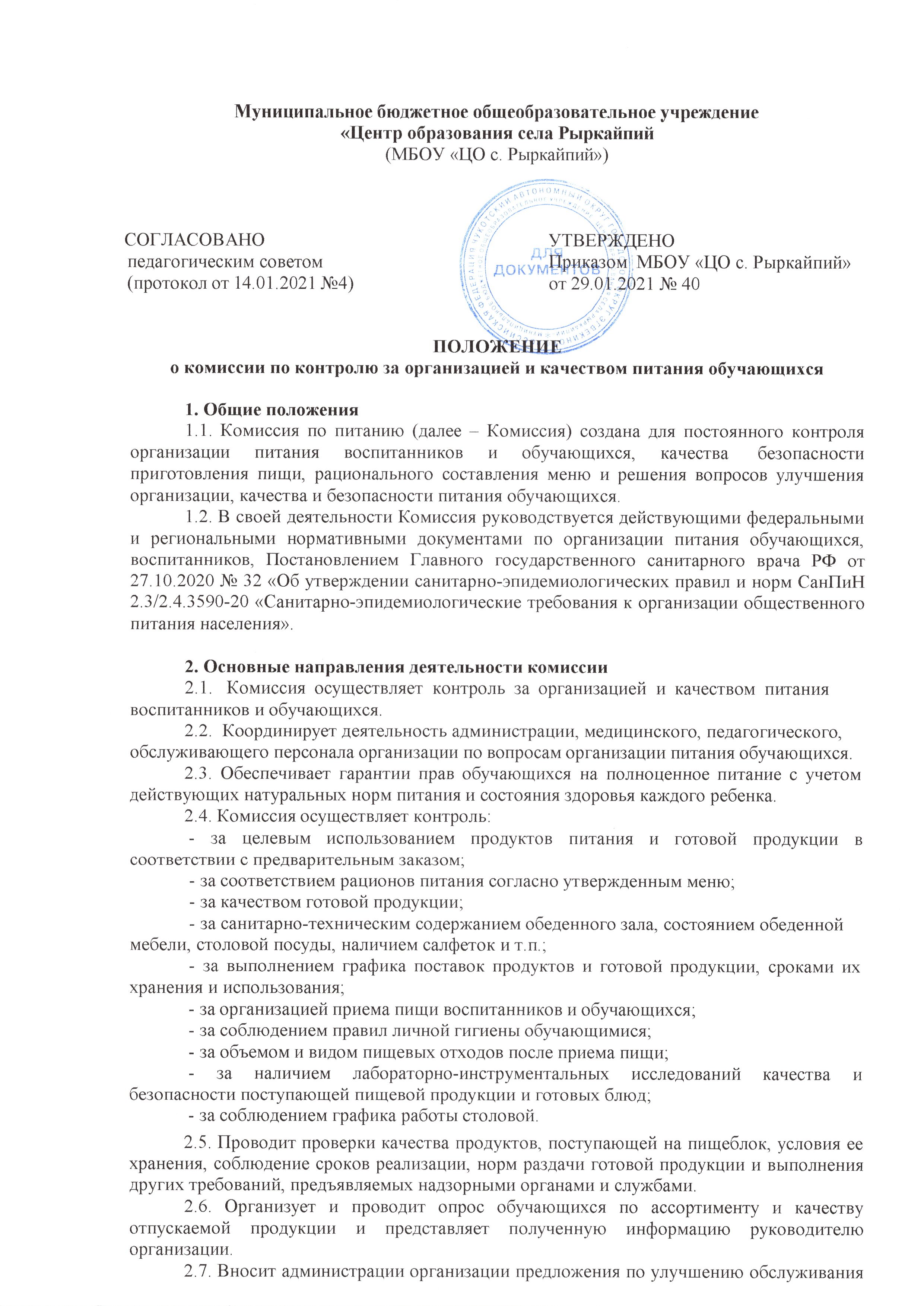 Оказывает содействие администрации организации в проведении просветительской работы среди обучающихся и их родителей (законных представителей) по вопросам здорового и рационального питания.Привлекает родительскую общественность к организации и контролю за питанием обучающихся.Организация, структура и порядок работы комиссииРабота Комиссии осуществляется в соответствии с планом, согласованным с руководителем организации.По результатам проверок комиссии оформляются акты проверок и доводятся до сведения руководителя организации, работников столовой (пищеблока).Комиссия	по	питанию	формируется	из	представителей	родительской общественности.Состав Комиссии по питанию согласовывается на педагогическом совете, совете родителей и утверждается приказом руководителя организации.Заседания комиссии проходят в соответствии с графиком работы Комиссии, но не реже одного раза в месяц.В исключительных случаях по инициативе председателя Комиссии, могут созываться внеочередные заседания для решения вопросов, не терпящих отлагательства.Решения	Комиссии	принимаются	большинством	голосов	ее	членов, присутствующих на заседании и фиксируются в актах проверки Комиссии.Делопроизводство комиссии по питаниюНа заседании Комиссии по питанию ведется протокол.Протоколы заседаний подписываются председателем Комиссии.По результатам проверок составляются акты (справки).Протоколы, акты, справки Комиссии по питанию хранятся в делах организации.